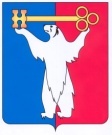 АДМИНИСТРАЦИЯ ГОРОДА НОРИЛЬСКАКРАСНОЯРСКОГО КРАЯПОСТАНОВЛЕНИЕ22.12.2021                                             г. Норильск                                                  № 620О внесении изменений в постановление Администрации города Норильска от 02.08.2019 № 336В целях урегулирования отдельных вопросов, связанных с предоставлением субсидии муниципальному унитарному предприятию муниципального образования город Норильск «Коммунальные объединенные системы» на возмещение фактически понесенных затрат и (или) финансовое обеспечение затрат на выполнение аварийно-восстановительных работ, работ по капитальному ремонту на объектах коммунальной инфраструктуры, закрепленных за ним на праве хозяйственного ведения, находящихся в собственности муниципального образования город Норильск, руководствуясь статьей 78 Бюджетного кодекса Российской Федерации, ПОСТАНОВЛЯЮ:Внести в Порядок предоставления субсидии муниципальному унитарному предприятию муниципального образования город Норильск «Коммунальные объединенные системы» на возмещение фактически понесенных затрат и (или) финансовое обеспечение затрат на выполнение аварийно-восстановительных работ, работ по капитальному ремонту на объектах коммунальной инфраструктуры, закрепленных за ним на праве хозяйственного ведения, находящихся в собственности муниципального образования город Норильск, утвержденный постановлением Администрации города Норильск от 02.08.2019 № 336 (далее – Порядок), следующие изменения:Абзац пятый пункта 2.13 Порядка изложить в следующей редакции:«УЖКХ в течение 7 (семи) рабочих дней со дня предоставления Получателем субсидии копий заключенных договоров подряда по объектам, по которым внесены изменения в Титульный список, и справки об отсутствии просроченной (неурегулированной) задолженности по денежным обязательствам перед бюджетом муниципального образования города Норильск  по состоянию на дату заключения дополнительного соглашения к договору о предоставлении субсидии, направляет проект дополнительного соглашения к договору о предоставлении субсидии.».В абзаце втором пункта 2.24 Порядка слова «15 ноября» заменить словами «10 декабря»;В абзацах втором и третьем пункта 2.27 Порядка слова «5 (пяти)» заменить словами «3 (трех)».2. Опубликовать настоящее постановление в газете «Заполярная правда» и разместить его на официальном сайте муниципального образования город Норильск.3. Настоящее постановление вступает в силу с даты его подписания и распространяет свое действие на правоотношения, возникшие с 15.11.2021.И.о. Главы города Норильска                                                                           Р.И. Красовский